For more information about how to write a good grant application, please click here*.APPLICANTS MUST BE ESPE MEMBERS IN ORDER TO BE ELIGIBLE FOR THE GRANT.General informationGDPR: Should the applicant be awarded the grant please be advised that by providing applicant and supervisor information below you hereby consent for ESPE to hold the data and share with the funder if requested, with the relevant ESPE Committee members that oversee the grant, and publish through society promotional channels (newsletter/news alert/website/social media) to the ESPE membership and wider public.  ESPE confirms that the only data that will be shared with funders and through social media channels will be name, institution, project title and outcomes of the grant project. No personal contact information or personal financial information will be shared with funders or other parties besides from the overseeing committee members.Applicant detailsSupervisor(s) detailsInstitution(s) detailsBudget calculation (in €)* Salaries of permanent staff and overhead costs will not be funded.Research context and collaborationsCareerEthical considerationsProject outlineAdditional documentation requiredWork Plan (Gantt Chart)Short CV of applicant (1 page max) - some research experience requiredList of publications that have been published as a full paper in a peer reviewed journal - please highlight the best five publications and include their impact factorInvitation from host institutionTwo page CV of host supervisor Declaration from home institute that the applicant will be allowed to perform the proposed researchEthical committee approval – if applicable*Reference: Grant application checklist: eight checks to do before you submit. (January 2022). Insight Blog (Medical Research Council, MRC). Retrieved from Grant application checklist: eight checks to do before you submit – UKRI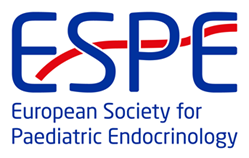 RESEARCH FELLOWSHIPAPPLICATION FORM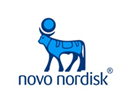 Project Title:Summary in layman’s terms (max 200 words)Summary in layman’s terms (max 200 words)Word word word word word word word word word word Word word word word word word word word word word Word word word word word word word word word word Word word word word word word word word word word Word word word word word word word word word word Word word word word word word word word word word Word word word word word word word word word word Word word word word word word word word word word Word word word word word word word word word word Word word word word word word word word word word Word word word word word word word word word word Word word word word word word word word word word Word word word word word word word word word word Word word word word word word word word word word Word word word word word word word word word word Word word word word word word word word word word Word word word word word word word word word word Word word word word word word word word word word Word word word word word word word word word word Word word word word word word word word word wordWord word word word word word word word word word Word word word word word word word word word word Word word word word word word word word word word Word word word word word word word word word word Word word word word word word word word word word Word word word word word word word word word word Word word word word word word word word word word Word word word word word word word word word word Word word word word word word word word word word Word word word word word word word word word word Word word word word word word word word word word Word word word word word word word word word word Word word word word word word word word word word Word word word word word word word word word word Word word word word word word word word word word Word word word word word word word word word word Word word word word word word word word word word Word word word word word word word word word word Word word word word word word word word word word Word word word word word word word word word wordTitleFirst name and initialsSurnamePosition heldEmployerTelEmailTitleFirst name and initialsSurnamePosition heldEmployerTelEmailInstitution(s) where the research will be performedInstitution(s) where the research will be performedInstitution(s) where the research will be performedProposed starting date Proposed duration of the project (months)Proposed duration of the project (months)Year 1Year 1Year 2Year 2Research Fellowship GrantCo-funding – already available or to apply forResearch Fellowship GrantCo-funding – already available or to apply forPersonal costs* - Specify technical /academic staff and FTEMaterial and consumablesTravel costsOther expensesTOTALGRAND TOTALExplain how this project fits with the research / collaborative activities of both the home and host research groups – max 400 words.Word word word word word word word word word word Word word word word word word word word word word Word word word word word word word word word word Word word word word word word word word word word Word word word word word word word word word word Word word word word word word word word word word Word word word word word word word word word word Word word word word word word word word word word Word word word word word word word word word word Word word word word word word word word word word Word word word word word word word word word word Word word word word word word word word word word Word word word word word word word word word word Word word word word word word word word word word Word word word word word word word word word word Word word word word word word word word word word Word word word word word word word word word word Word word word word word word word word word word Word word word word word word word word word word Word word word word word word word word word word Word word word word word word word word word word Word word word word word word word word word word Word word word word word word word word word word Word word word word word word word word word word Word word word word word word word word word word Word word word word word word word word word word Word word word word word word word word word word Word word word word word word word word word word Word word word word word word word word word word Word word word word word word word word word word Word word word word word word word word word word Word word word word word word word word word word Word word word word word word word word word word Word word word word word word word word word word Word word word word word word word word word word Word word word word word word word word word word Word word word word word word word word word word Word word word word word word word word word word Word word word word word word word word word word Word word word word word word word word word wordPlease explain how this project, if granted, will influence your career and / or create opportunities for you - max 200 words.Word word word word word word word word word word Word word word word word word word word word word Word word word word word word word word word word Word word word word word word word word word word Word word word word word word word word word word Word word word word word word word word word word Word word word word word word word word word word Word word word word word word word word word word Word word word word word word word word word word Word word word word word word word word word word Word word word word word word word word word word Word word word word word word word word word word Word word word word word word word word word word Word word word word word word word word word word Word word word word word word word word word word Word word word word word word word word word word Word word word word word word word word word word Word word word word word word word word word word Word word word word word word word word word word Word word word word word word word word word wordIf your project is granted, approval of the ethical committee operational in the institution where the research will be performed must be sought. Please specify if your research is in accordance with your institute’s ethical approvals. Does your research proposal include any special ethics considerations (e.g. research on animals, human embryonic stem cells, embryo or foetal material) and how will you address this? Please specify if your research involves collection and / or processing of sensitive personal information and how you are going to address this – max 300 words.Word word word word word word word word word word Word word word word word word word word word word Word word word word word word word word word word Word word word word word word word word word word Word word word word word word word word word word Word word word word word word word word word word Word word word word word word word word word word Word word word word word word word word word word Word word word word word word word word word word Word word word word word word word word word word Word word word word word word word word word word Word word word word word word word word word word Word word word word word word word word word word Word word word word word word word word word word Word word word word word word word word word word Word word word word word word word word word word Word word word word word word word word word word Word word word word word word word word word word Word word word word word word word word word word Word word word word word word word word word word Word word word word word word word word word word Word word word word word word word word word word Word word word word word word word word word word Word word word word word word word word word word Word word word word word word word word word word Word word word word word word word word word word Word word word word word word word word word word Word word word word word word word word word word Word word word word word word word word word word Word word word word word word word word word wordState of the art – max 500 words.Word word word word word word word word word word Word word word word word word word word word word Word word word word word word word word word word Word word word word word word word word word word Word word word word word word word word word word Word word word word word word word word word word Word word word word word word word word word word Word word word word word word word word word word Word word word word word word word word word word Word word word word word word word word word word Word word word word word word word word word word Word word word word word word word word word word Word word word word word word word word word word Word word word word word word word word word word Word word word word word word word word word word Word word word word word word word word word word Word word word word word word word word word word Word word word word word word word word word word Word word word word word word word word word word Word word word word word word word word word word Word word word word word word word word word word Word word word word word word word word word word Word word word word word word word word word word Word word word word word word word word word word Word word word word word word word word word word Word word word word word word word word word word Word word word word word word word word word word Word word word word word word word word word word Word word word word word word word word word word Word word word word word word word word word word Word word word word word word word word word word Word word word word word word word word word word Word word word word word word word word word word Word word word word word word word word word word Word word word word word word word word word word Word word word word word word word word word word Word word word word word word word word word word Word word word word word word word word word word Word word word word word word word word word word Word word word word word word word word word word Word word word word word word word word word word Word word word word word word word word word word Word word word word word word word word word word Word word word word word word word word word word Word word word word word word word word word word Word word word word word word word word word word Word word word word word word word word word word Word word word word word word word word word word Word word word word word word word word word word Word word word word word word word word word wordObjectives and hypotheses – max 200 words.Word word word word word word word word word word Word word word word word word word word word word Word word word word word word word word word word Word word word word word word word word word word Word word word word word word word word word word Word word word word word word word word word word Word word word word word word word word word word Word word word word word word word word word word Word word word word word word word word word word Word word word word word word word word word word Word word word word word word word word word word Word word word word word word word word word word Word word word word word word word word word word Word word word word word word word word word word Word word word word word word word word word word Word word word word word word word word word word Word word word word word word word word word word Word word word word word word word word word word Word word word word word word word word word word Word word word word word word word word word wordUltimate benefit to patients of your research – please summarise what the ultimate benefit to patients will be as a result of your research (no more than 200 words)Novelty, originality and impact – max 300 words.Word word word word word word word word word word Word word word word word word word word word word Word word word word word word word word word word Word word word word word word word word word word Word word word word word word word word word word Word word word word word word word word word word Word word word word word word word word word word Word word word word word word word word word word Word word word word word word word word word word Word word word word word word word word word word Word word word word word word word word word word Word word word word word word word word word word Word word word word word word word word word word Word word word word word word word word word word Word word word word word word word word word word Word word word word word word word word word word Word word word word word word word word word word Word word word word word word word word word word Word word word word word word word word word word Word word word word word word word word word word Word word word word word word word word word word Word word word word word word word word word word Word word word word word word word word word word Word word word word word word word word word word Word word word word word word word word word word Word word word word word word word word word word Word word word word word word word word word word Word word word word word word word word word word Word word word word word word word word word word Word word word word word word word word word wordMaterials, Methods and Statistics – max 1800 words, of which minimum 200 words on statistics and study power.Word word word word word word word word word word Word word word word word word word word word word Word word word word word word word word word word Word word word word word word word word word word Word word word word word word word word word word Word word word word word word word word word word Word word word word word word word word word word Word word word word word word word word word word Word word word word word word word word word word Word word word word word word word word word word Word word word word word word word word word word Word word word word word word word word word word Word word word word word word word word word word Word word word word word word word word word word Word word word word word word word word word word Word word word word word word word word word word Word word word word word word word word word word Word word word word word word word word word word Word word word word word word word word word word Word word word word word word word word word word Word word word word word word word word word word Word word word word word word word word word word Word word word word word word word word word word Word word word word word word word word word word Word word word word word word word word word word Word word word word word word word word word word Word word word word word word word word word word Word word word word word word word word word word Word word word word word word word word word word Word word word word word word word word word word Word word word word word word word word word word Word word word word word word word word word word Word word word word word word word word word word Word word word word word word word word word word Word word word word word word word word word word Word word word word word word word word word word Word word word word word word word word word word Word word word word word word word word word word Word word word word word word word word word word Word word word word word word word word word word Word word word word word word word word word word Word word word word word word word word word word Word word word word word word word word word word Word word word word word word word word word word Word word word word word word word word word word Word word word word word word word word word word Word word word word word word word word word word Word word word word word word word word word word Word word word word word word word word word word Word word word word word word word word word word Word word word word word word word word word word Word word word word word word word word word word Word word word word word word word word word word Word word word word word word word word word word Word word word word word word word word word word Word word word word word word word word word word Word word word word word word word word word word Word word word word word word word word word word Word word word word word word word word word word Word word word word word word word word word word Word word word word word word word word word word Word word word word word word word word word word Word word word word word word word word word word Word word word word word word word word word word Word word word word word word word word word word Word word word word word word word word word word Word word word word word word word word word word Word word word word word word word word word word Word word word word word word word word word word Word word word word word word word word word word Word word word word word word word word word word Word word word word word word word word word word Word word word word word word word word word word Word word word word word word word word word word Word word word word word word word word word word Word word word word word word word word word word Word word word word word word word word word word Word word word word word word word word word word Word word word word word word word word word word Word word word word word word word word word word Word word word word word word word word word word Word word word word word word word word word word Word word word word word word word word word word Word word word word word word word word word word Word word word word word word word word word word Word word word word word word word word word word Word word word word word word word word word word Word word word word word word word word word word Word word word word word word word word word word Word word word word word word word word word word Word word word word word word word word word word Word word word word word word word word word word Word word word word word word word word word word Word word word word word word word word word word Word word word word word word word word word word Word word word word word word word word word word Word word word word word word word word word word Word word word word word word word word word word Word word word word word word word word word word Word word word word word word word word word word Word word word word word word word word word word Word word word word word word word word word word Word word word word word word word word word word Word word word word word word word word word word Word word word word word word word word word word Word word word word word word word word word word Word word word word word word word word word word Word word word word word word word word word word Word word word word word word word word word word Word word word word word word word word word word Word word word word word word word word word word Word word word word word word word word word word Word word word word word word word word word word Word word word word word word word word word word Word word word word word word word word word word Word word word word word word word word word word Word word word word word word word word word word Word word word word word word word word word word Word word word word word word word word word word Word word word word word word word word word word Word word word word word word word word word word Word word word word word word word word word word Word word word word word word word word word word Word word word word word word word word word word Word word word word word word word word word word Word word word word word word word word word word Word word word word word word word word word word Word word word word word word word word word word Word word word word word word word word word word Word word word word word word word word word word Word word word word word word word word word word Word word word word word word word word word word Word word word word word word word word word word Word word word word word word word word word word Word word word word word word word word word word Word word word word word word word word word word Word word word word word word word word word word Word word word word word word word word word word Word word word word word word word word word word Word word word word word word word word word word Word word word word word word word word word word Word word word word word word word word word word Word word word word word word word word word word Word word word word word word word word word word Word word word word word word word word word word Word word word word word word word word word word Word word word word word word word word word word Word word word word word word word word word word Word word word word word word word word word word Word word word word word word word word word word Word word word word word word word word word word Word word word word word word word word word word Word word word word word word word word word word Word word word word word word word word word word Word word word word word word word word word word Word word word word word word word word word word Word word word word word word word word word word Word word word word word word word word word word Word word word word word word word word word word Word word word word word word word word word word Word word word word word word word word word word Word word word word word word word word word word Word word word word word word word word word word Word word word word word word word word word word Word word word word word word word word word word Word word word word word word word word word word Word word word word word word word word word word Word word word word word word word word word word Word word word word word word word word word word Word word word word word word word word word word Word word word word word word word word word word Word word word word word word word word word word Word word word word word word word word word word Word word word word word word word word word word Word word word word word word word word word word Word word word word word word word word word word Word word word word word word word word word word Word word word word word word word word word word Word word word word word word word word word word Word word word word word word word word word wordWork plan – risk/contingency plan. A Gantt Chart should be included with the additional documents. Word word word word word word word word word word Word word word word word word word word word word Word word word word word word word word word word Word word word word word word word word word word Word word word word word word word word word word Word word word word word word word word word word Word word word word word word word word word word Word word word word word word word word word word Word word word word word word word word word word Word word word word word word word word word word Word word word word word word word word word word Word word word word word word word word word word Word word word word word word word word word word Word word word word word word word word word word Word word word word word word word word word word Word word word word word word word word word word Word word word word word word word word word word Word word word word word word word word word word Word word word word word word word word word word Word word word word word word word word word wordPreferred/Non-preferred reviewers. Please look at the expert panel and state any conflict of interests that you may have with any member. Please also state any external reviewers who you would prefer/not prefer.  It is at the Science Committee’s discretion whether or not they use the reviewers stated below for the reasons given.References - max 20 referencesReferences - max 20 references13Research Policy and Animal Research PolicyResearch Policy and Animal Research PolicyPlease review the ESPE Research Policy found online here. Once reviewed please check the below box to confirm that your project will comply with this policy:I hereby confirm that the research project proposed in this application complies with the ESPE Research Policy If your research project does not comply with the ESPE Research Policy then please email :espe@mci-group.comPlease review the ESPE Research Policy found online here. Once reviewed please check the below box to confirm that your project will comply with this policy:I hereby confirm that the research project proposed in this application complies with the ESPE Research Policy If your research project does not comply with the ESPE Research Policy then please email :espe@mci-group.comIf the proposed research project involves animals at any stage then please review the ESPE Animal Research Policy found online here. Once reviewed please check the below box to confirm that your project will comply with this policy :I hereby confirm that the research project proposed in this application complies with the ESPE Animal Research Policy If your research project does  involve animals and does not comply with the ESPE Animal Research Policy then please email espe@mci-group.comIf the proposed research project involves animals at any stage then please review the ESPE Animal Research Policy found online here. Once reviewed please check the below box to confirm that your project will comply with this policy :I hereby confirm that the research project proposed in this application complies with the ESPE Animal Research Policy If your research project does  involve animals and does not comply with the ESPE Animal Research Policy then please email espe@mci-group.com